Получить подробную информацию и оставить заявку на подключение доступа в Интернет, а также дополнительную информацию о различных видах необходимого для подключения оборудования, условиях приобретения и/или настройки можно по телефону 8-910-974-72-02.Стартовый комплект системы Интернет в Вашем доме, без учета кабельной продукцииКонтактное лицо : Соболев Георгий Сергеевич,  контактный телефон: 8-910-974-72-02,         e-mail: g.sobolev86@mail.ru№Наименование оборудованияОборудованиеКоличествоЦенаКР18-1700/2700F Широкополосная 2G/3G/4G антенна усилением 18 дБ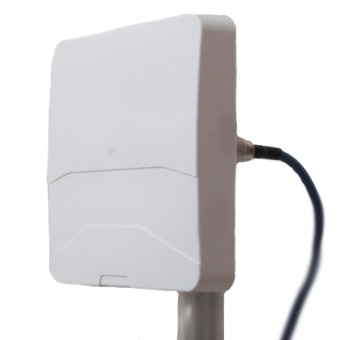 12400.00RG6 F-F Кабельная сборка 5м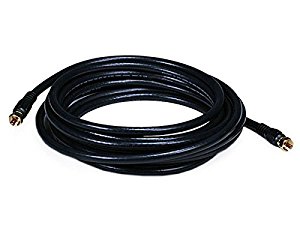 1260.00КН-200 Кронштейн настенный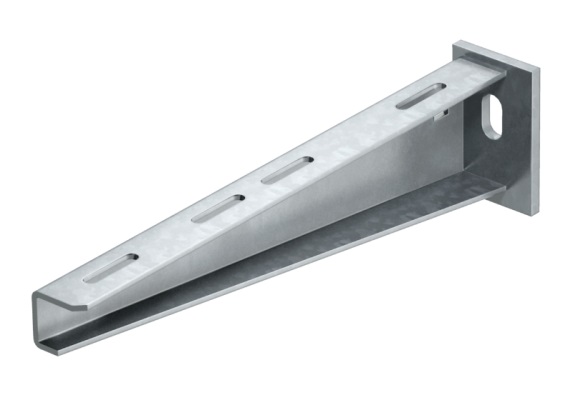 1350.00Huawei E3372 3G/4G модем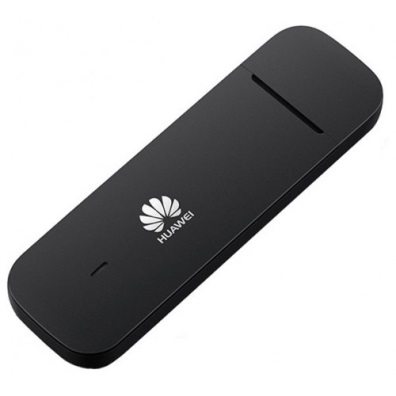 13000.00Zyxel Keenectic 4G III Роутер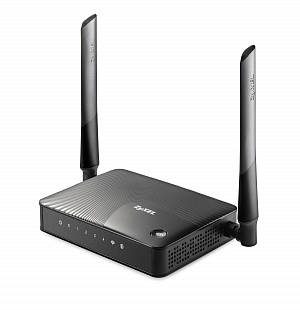 12750.00TS9/CRC9- -F(female) Пигтейл универсальный high quality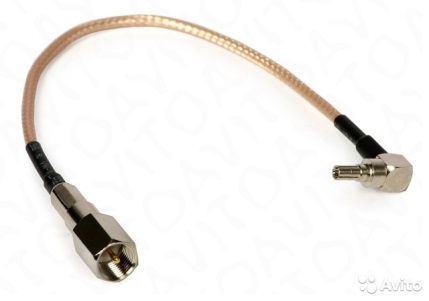 1293.00	Итого:	Итого:	Итого:9 053.00 Стоимость монтажных работ стартового набора комплекта 4.000 рублейСтоимость монтажных работ стартового набора комплекта 4.000 рублейСтоимость монтажных работ стартового набора комплекта 4.000 рублейСтоимость монтажных работ стартового набора комплекта 4.000 рублейСтоимость монтажных работ стартового набора комплекта 4.000 рублей